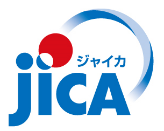 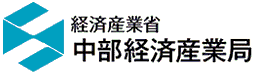 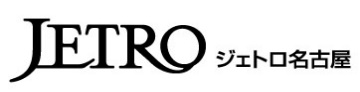 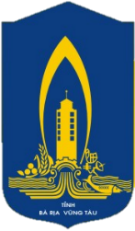 会社名・団体名ふりがな　　ふりがな　　ふりがな　　ふりがな　　会社名・団体名所在地〒    -　　〒    -　　〒    -　　〒    -　　氏名 1ふりがな所属・役職氏名 1E-Mail氏名 2ふりがな所属・役職氏名 2E-Mail氏名 3ふりがな所属・役職氏名 3E-MailＴＥＬＦＡＸURL業 種卸売業 ・ 小売業 ・ サービス業 ・ 製造業 ・ 建築業 ・ 運輸業 ・その他（　　　　　　　               　　　　　　　　　　　　　　　　　　　　　    　）卸売業 ・ 小売業 ・ サービス業 ・ 製造業 ・ 建築業 ・ 運輸業 ・その他（　　　　　　　               　　　　　　　　　　　　　　　　　　　　　    　）卸売業 ・ 小売業 ・ サービス業 ・ 製造業 ・ 建築業 ・ 運輸業 ・その他（　　　　　　　               　　　　　　　　　　　　　　　　　　　　　    　）卸売業 ・ 小売業 ・ サービス業 ・ 製造業 ・ 建築業 ・ 運輸業 ・その他（　　　　　　　               　　　　　　　　　　　　　　　　　　　　　    　）本申込書に記載いただいた連絡先に、今後、中部経済産業局もしくは国際環境技術移転センターよりイベント・セミナーの案内をお送りしてよろしいでしょうか。本申込書に記載いただいた連絡先に、今後、中部経済産業局もしくは国際環境技術移転センターよりイベント・セミナーの案内をお送りしてよろしいでしょうか。本申込書に記載いただいた連絡先に、今後、中部経済産業局もしくは国際環境技術移転センターよりイベント・セミナーの案内をお送りしてよろしいでしょうか。本申込書に記載いただいた連絡先に、今後、中部経済産業局もしくは国際環境技術移転センターよりイベント・セミナーの案内をお送りしてよろしいでしょうか。同意する　・　同意しない